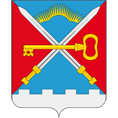 СОВЕТ ДЕПУТАТОВ СЕЛЬСКОГО ПОСЕЛЕНИЯ АЛАКУРТТИ  КАНДАЛАКШСКОГО РАЙОНАТРЕТЬЕГО СОЗЫВАРЕШЕНИЕот «08» ноября 2016 года                                                                                                           № 294 О повестке дня заседания Совета депутатов сельского поселения Алакуртти Кандалакшского района третьего созывана основании открытого голосования Совет депутатовсельского поселения АлакурттиКандалакшского районаРЕШИЛ:1. О внесении изменений в решение Совета депутатов сельского поселения Алакуртти Кандалакшского района от 28.12.2015 № 179 «Об утверждении бюджета сельского поселения Алакуртти Кандалакшского района на 2016 год».2. О приостановлении действия отдельных положений решения Совета депутатов сельского поселения Алакуртти Кандалакшского района от 21.11.2014 № 36 «Об утверждении Положения о бюджетном процессе в сельском поселении Алакуртти Кандалакшского района» и об установлении срока внесения проекта решения Совета депутатов сельского поселения Алакуртти Кандалакшского района «О бюджете сельского поселения Алакуртти Кандалакшского района на 2017 год».3. О принятии к сведению отчета об исполнении бюджета сельского поселения Алакуртти Кандалакшского района за 9 месяцев 2016 года.4. Об утверждении сведений о ходе исполнения бюджета за 2015 год Администрации муниципального образования сельское поселение Алакуртти Кандалакшского района.5. О внесении изменений в решение Совета депутатов от 23.12.2015 № 175 «Об утверждении структуры администрации сельского поселения Алакуртти Кандалакшского района в новой редакции».6. О Земельном налоге, порядке и сроках уплаты налога на территории сельского поселения Алакуртти на 2017 год.7. О налоге на имущество физических лиц на территории сельского поселения Алакуртти в 2017 году.8. Утверждение прогнозного плана приватизации имущества сельского поселения Алакуртти Кандалакшский район на 2016 год и плановый период  2017-2018 гг.9. Разное.- О принятии к сведению результата проверки целевого и эффективного использования средств местного бюджета выделенных на оплату труда (с начислениями), командировочных расходов и стоимости проезда, провоза багажа к месту использования отпуска и обратно, муниципальным служащим администрации сельского поселения Алакуртти за IV квартал 2014 года и 2015 год, Контрольно-счетным органом муниципального образования Кандалакшский район.Глава сельского поселения                                                                                     А.О. Владимиров